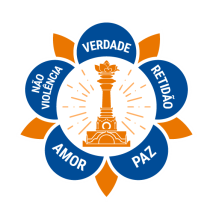 Queridos Presidentes Zonais & Presidentes de Comitê,Om Sri Sai RamEm nossa última reunião Webex de 22 de outubro de 2017, o Dr. Reddy anunciou que realizará um encontro no Townhall em Prashanti Nilayam, em 24 de novembro de 2017.Tenham a amabilidade de ver a informação geral que segue. Esse encontro está aberto aos devotos estrangeiros em Prashanti Nilayam.ENCONTRO ABERTO: MISSÃO GLOBAL SATHYA SAIEncontro Aberto em Prashanti Nilayam para todos os Devotos Estrangeiros Sathya Sai.Conheçam os Líderes Maiores da Organização Sathya Sai Internacional e interessem-se pela Missão Global Sathya Sai atual.Sexta, 24 de novembro, 11:00 amSalão de Satsang – Edifício de dois pisos - (próximo à Livraria)Prashanti Nilayam Presidentes de comitê, por favor façam circular a informação a todos os membros do Comitê e Sub-Comitês e convide-os a assistir.Obrigado.No Amoroso Serviço de Sai,Dr. Anupom GanguliPresidente do Comitê de MídiaOrganização Sathya Sai Internacional 